.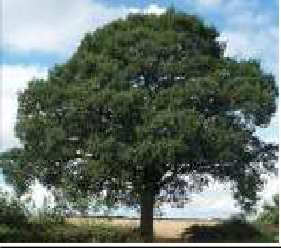 MINUTENUMBERPREV.MINUTESUBJECTACTION01To welcome the newly elected Parish Councillors:Mr J Mole. Mr D Cherry, Mr P Kilpin, Mr Derek Pearce, Mr James Smith, and Mrs Jo Grey02The new Chairperson and Vice Chairperson were elected by the new Parish Council to stand for 12 months.  Mr John Mole was elected as Chairman and Mr David Cherry was elected as Vice Chairman both signed the Declaration of Acceptance of position and returned to Parish Clerk .03All Parish Councillors signed the Declaration of Acceptance of Office and the Pecuniary Register of Interest Forms and returned to the Parish Clerk04To agree the following OPC Policies for year 2021/22Standing OrdersCode of ConductFinancial RegulationsPrivacy PolicyHealth & Safety Risk AssessmentEquality & DiversitySafeguarding Business Continuity Plan 2021All policies were agreed and Proposed for signing by Mr D Cherry and seconded by Mr P KilpinClerk will add the new updated policies to the Oakley Parish Council Website05List of Annual Payments for 2021/22 to be authorisedJune 2021	BMKALC annual payment		£ 190.07June 2021	Annual Insurance (BHIB)		£  684.53July 2021	Website annual payment		£ 260.00July 2021	Website Domain name renewal		£   23.98July 2021	Donation to St Mary’s Church		£ 250.00July 2021	Donation to The Oakley Informer	£ 250.00August 2021	Donation to Wheatley Park		£    25.00August 2021	ICO (Data protection) Annual Payment	£    40.00Oct 2021	Annual Payment Microsoft 360		£    59.99Jan 2022	Dog Waste Annual Payment		£   547.51All Councillors agreed to the above list of annual payments for the coming year, and they were proposed for future payment by Mr D Cherry and seconded by Mr P Kilpin06Any Other BusinessNoneTHE NEXT OAKLEY PARISH COUNCIL MONTHLY MEETINGWILL TAKE PLACE ONTUESDAY 1ST JUNE 2021 at 7.30pmAT OAKLEY VILLAGE HALL